UAS SAFETY CASEDouble-click Header and insert the Safety Case number as per the format. Example: USC-ACME-P4PRO-001-00.Double-click Header and insert the Safety Case number as per the format. Example: USC-ACME-P4PRO-001-00.Double-click Header and insert the Safety Case number as per the format. Example: USC-ACME-P4PRO-001-00.How to Compile your UAS Safety Case (USC)How to Compile your UAS Safety Case (USC)A complete “commercial operations” UAS Safety Case is the collation (consolidation, “grouping”) of all safety evidence proving that your commercial operation is safe (i.e. that all unacceptable risks have been properly and appropriately mitigated). In consideration of this Template, it is the collation of all other “risk abatement” evidence as provided within the other completed Templates. The USC makes provision for insertion of the appropriate evidence as indicated.A complete “commercial operations” UAS Safety Case is the collation (consolidation, “grouping”) of all safety evidence proving that your commercial operation is safe (i.e. that all unacceptable risks have been properly and appropriately mitigated). In consideration of this Template, it is the collation of all other “risk abatement” evidence as provided within the other completed Templates. The USC makes provision for insertion of the appropriate evidence as indicated.The USC is essentially compiled by “assembling” together all other completed Templates in the correct order.The USC is essentially compiled by “assembling” together all other completed Templates in the correct order.Template ColoursTemplate ColoursThe following prominent colour coding is used throughout the Template Set:The following prominent colour coding is used throughout the Template Set:NOTE fieldsGeneral guidance to assist with Template completion.User-editable fieldsFields where the User should add information.Why is a UAS Safety Case important?A Safety Case is a systematic, structured collation of all safety-related information associated with a process, system or operation. A UAS Safety Case aims to achieve the following:Collate (group together) all safety-related information concerning the UAS Operating Organisation and Scope of Operations.Present a single “safety file” of evidence to prove that all flight operations will be safe, if carried out within the scope of the evidence provided within the Safety Case.Present a single “safety file” of information to present to an Authority towards issuing of appropriate permits, authorisations, permissions, waivers and so forth, all towards commencement of flight.UAS Safety CaseUAS Safety CaseUAS Safety CaseUAS Safety Caseprepared byprepared byprepared byprepared bycompany logocompany logocompany logocompany logoin support of Commercial UAS Operations.in support of Commercial UAS Operations.in support of Commercial UAS Operations.in support of Commercial UAS Operations.Safety Case collated by:Safety Case collated by:Approved by:Approved by:signedsignedsignedsignedUAS Safety Case Document SetUAS Safety Case Document SetUAS Safety Case Document SetUAS Safety Case Document SetUAS Safety Case Document SetUAS Safety Case Document SetUAS Safety Case Document SetUAS Safety Case Document SetUAS Safety Case Document SetUAS Safety Case Document SetUAS Safety Case Document SetThe following documents and checklists contain all risk abatement and other safety evidence towards establishment of safe UAS operations:The following documents and checklists contain all risk abatement and other safety evidence towards establishment of safe UAS operations:The following documents and checklists contain all risk abatement and other safety evidence towards establishment of safe UAS operations:The following documents and checklists contain all risk abatement and other safety evidence towards establishment of safe UAS operations:The following documents and checklists contain all risk abatement and other safety evidence towards establishment of safe UAS operations:The following documents and checklists contain all risk abatement and other safety evidence towards establishment of safe UAS operations:The following documents and checklists contain all risk abatement and other safety evidence towards establishment of safe UAS operations:The following documents and checklists contain all risk abatement and other safety evidence towards establishment of safe UAS operations:The following documents and checklists contain all risk abatement and other safety evidence towards establishment of safe UAS operations:The following documents and checklists contain all risk abatement and other safety evidence towards establishment of safe UAS operations:The following documents and checklists contain all risk abatement and other safety evidence towards establishment of safe UAS operations:Document TitleDocument NumberDocument NumberDocument NumberDocument NumberDocument NumberDocument NumberDocument NumberDocument NumberDocument NumberScope of OperationsSOO----UAV Flight FolioUFF----UAS Preventive Maintenance LogPML----UAS Corrective Maintenance LogCML----UAS Upgrade & Modification LogUML----Failure Recording LogFRL----UAS Operating OrganisationOO----Machine Risk AssessmentMRA----Special Safety Precautions LogSSP----UAS Safety StatementUSS----Checklist TitleChecklist Number FormatChecklist Number FormatChecklist Number FormatChecklist Number FormatChecklist Number FormatChecklist Number FormatChecklist Number FormatChecklist Number FormatChecklist Number FormatUAS Flight Planning ChecklistUAS Site Survey ChecklistUAS Pre-Flight ChecklistUAS After-Flight ChecklistEmergency ChecklistNOTES:Add additional fields for additional documents and checklists, or other risk abatement evidence, as required.UAS Safety Case DistributionUAS Safety Case DistributionUAS Safety Case DistributionTo Organisation:For Department:Original:Copy 1:Copy 2:Copy 3:Copy 4:NOTES:Complete this if you intend diving copies of your UAS Safety Case to someone else, for example an Authority.Add additional fields for additional copies, as required.The Original Copy remains in custodianship of the complier (the UAS Operating Organisation), unless otherwise requested by the Aviation Regulator.NOTES:Complete this if you intend diving copies of your UAS Safety Case to someone else, for example an Authority.Add additional fields for additional copies, as required.The Original Copy remains in custodianship of the complier (the UAS Operating Organisation), unless otherwise requested by the Aviation Regulator.NOTES:Complete this if you intend diving copies of your UAS Safety Case to someone else, for example an Authority.Add additional fields for additional copies, as required.The Original Copy remains in custodianship of the complier (the UAS Operating Organisation), unless otherwise requested by the Aviation Regulator.Safety Case Revision ControlSafety Case Revision ControlSafety Case Revision ControlSafety Case Revision ControlAny changes to any of the referenced (“source”) documents or checklists comprising the Safety Case will result in a revision change to the Safety Case itself. This table reflects all revision changes to the Safety Case, also indicating which referenced documents led to each revision change.Any changes to any of the referenced (“source”) documents or checklists comprising the Safety Case will result in a revision change to the Safety Case itself. This table reflects all revision changes to the Safety Case, also indicating which referenced documents led to each revision change.Any changes to any of the referenced (“source”) documents or checklists comprising the Safety Case will result in a revision change to the Safety Case itself. This table reflects all revision changes to the Safety Case, also indicating which referenced documents led to each revision change.Any changes to any of the referenced (“source”) documents or checklists comprising the Safety Case will result in a revision change to the Safety Case itself. This table reflects all revision changes to the Safety Case, also indicating which referenced documents led to each revision change.NOREVReferenced Document ChangedNew RD No and Rev00100None – first issueNone – first issueNOTES:RD = Referenced Document.This table is to be completed for each revision to the Safety Case, which should be updated each time a Referenced Document is updated.Add fields as required.NOTES:RD = Referenced Document.This table is to be completed for each revision to the Safety Case, which should be updated each time a Referenced Document is updated.Add fields as required.NOTES:RD = Referenced Document.This table is to be completed for each revision to the Safety Case, which should be updated each time a Referenced Document is updated.Add fields as required.NOTES:RD = Referenced Document.This table is to be completed for each revision to the Safety Case, which should be updated each time a Referenced Document is updated.Add fields as required.Safety Evidence:Scope of Operations (SOO)Complete the Scope of Operations TemplateSCOPE OF OPERATIONS   INSERT SOO HERE   SCOPE OF OPERATIONSSafety Evidence:UAV Flight Folio (UFF)Complete the UAV Flight Folio TemplateUAV FLIGHT FOLIO   INSERT UFF HERE   UAV FLIGHT FOLIOSafety Evidence:UAS Preventive Maintenance Log (PML)Complete the UAS Preventive Maintenance Log TemplateUAS PREVENTIVE MAINTENANCE LOG   INSERT PML HERE   UAS PREVENTIVE MAINTENANCE LOGSafety Evidence:UAS Corrective Maintenance Log (CML)Complete the UAS Corrective Maintenance Log TemplateUAS CORRECTIVE MAINTENANCE LOG   INSERT CML HERE   UAS CORRECTIVE MAINTENANCE LOGSafety Evidence:UAS Upgrade & Modification Log (UML)Complete the UAS Upgrade & Modification Log TemplateUAS UPGRADE & MODIFICATION LOG   INSERT UML HERE   UAS UPGRADE & MODIFICATION LOGSafety Evidence:UAS Failure Recording Log (FRL)Complete the UAS Failure Recording Log TemplateUAS FAILURE RECORDING LOG   INSERT FRL HERE   UAS FAILURE RECORDING LOGSafety Evidence:UAS Operating Organisation (OO)Complete the UAS Operating Organisation TemplateUAS OPERATING ORGANISATION   INSERT OO HERE   UAS OPERATING ORGANISATIONSafety Evidence:Machine Risk Assessment (MRA)Complete the Machine Risk Assessment TemplateMACHINE RISK ASSESSMENT   INSERT MRA HERE   MACHINE RISK ASSESSMENTSafety Evidence:Special Safety Precautions Log (SSP)Complete the Special Safety Precautions Log TemplateSPECIAL SAFETY PRECAUTIONS LOG   INSERT SSP HERE   SPECIAL SAFETY PRECAUTIONS LOGSafety Evidence:UAS Flight Planning Checklist (FPCL)Make use of the UAS Flight Planning Checklist TemplateUAS FLIGHT PLANNING CHECKLIST   INSERT FPCL HERE   UAS FLIGHT PLANNING CHECKLISTSafety Evidence:UAS Site Survey Checklist (SSCL)Make use of the UAS Site Survey Checklist TemplateUAS SITE SURVEY CHECKLIST   INSERT SSCL HERE   UAS SITE SURVEY CHECKLISTSafety Evidence:UAS Pre-Flight Checklist (PFCL)Make use of the UAS Pre-Flight Checklist TemplateUAS PRE-FLIGHT CHECKLIST   INSERT PFCL HERE   UAS PRE-FLIGHT CHECKLISTSafety Evidence:UAS After-Flight Checklist (AFCL)Make use of the UAS After-Flight Checklist TemplateUAS AFTER-FLIGHT CHECKLIST   INSERT AFCL HERE   UAS AFTER-FLIGHT CHECKLISTSafety Evidence:Emergency Checklist (ECL)Make use of the Emergency Checklist TemplateEMERGENCY CHECKLIST   INSERT ECL HERE   EMERGENCY CHECKLISTSafety Evidence:-- as required --Make use of any other templates, checklists and safety evidenceTEMPLATE / CHECKLIST / SAFETY EVIDENCE   INSERT EVIDENCE HERE   TEMPLATE / CHECKLIST / SAFETY EVIDENCESafety Evidence:UAS Safety Statement (USS)Complete the UAS Safety Statement TemplateUAS SAFETY STATEMENT   INSERT USS HERE   UAS SAFETY STATEMENT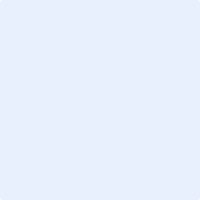 